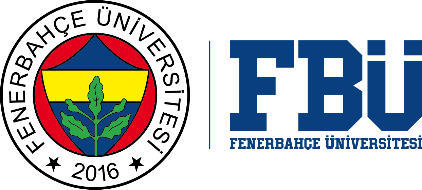 FENERBAHÇE ÜNİVERSİTESİ LİSANÜSTÜ EĞİTİM ENSTİTÜSÜTEZ İZLEME RAPORU                                                                                                                                                                                                                                                                                                                            …../…../20…. ÖNEMLİ NOT:  Rapor tarihi, Raporun Enstitüye teslim edildiği tarihtir.         Öğrencinin Tez İzleme Komitesi’ne sunmuş olduğu raporunun bir sureti ekte yer almalıdır.SONUÇ:                    Tez Danışmanı Ad Soyad:                                                                                          İmza:                      ÖNEMLİ NOT: Komite, ocak-haziran ve temmuz-aralık dönemlerinde olmak üzere yılda en az iki defa toplanarak öğrencinin yaptığı çalışmaları değerlendirir. Komite toplantısına geçerli bir mazereti olmaksızın katılmayan öğrenci, izlemenin o dönemi için başarısız kabul edilir. Komite tarafından birbirini takip eden iki toplantıda veya toplamda üç farklı toplantıda başarısız bulunan öğrencinin Üniversite ile ilişiği kesilir. İzleme komitesinin çalışmalarına ilişkin usul ve esaslar Enstitü Yönetim Kurulunca belirlenir.ÖĞRENCİ BİLGİLERİ ÖĞRENCİ BİLGİLERİ Ad SoyadÖğrenci NumarasıAnabilim Dalı AdıProgram AdıProgram Düzeyi          DoktoraÖğretim Yılı 20…../ 20……                                            GÜZ                     BAHARTez DanışmanıTez İzleme Dönemi          Ocak - Haziran                                Temmuz - AralıkToplantı Yeri ve TarihiTEZ İZLEME KOMİTESİTEZ İZLEME KOMİTESİTEZ İZLEME KOMİTESİSINAV JÜRİSİUNVAN, AD, SOYADİMZATEZ DANIŞMANIÜYEÜYE    Başarılı    Başarısız    Öğrenci Komiteye Tez İzleme Raporu Sunmamıştır.